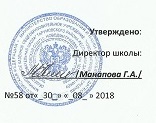                                                                                                                                                         30  августа 2018 г.МКОУ  «Ново  - Дмитриевская  СОШ»Учебно-методическая литература2018-2019 уч.годУМК по английскому языку Нукаевой Т.М.,Гаджиевой Д.№КлАвторНазвание предметаГодИздатель-ствоМетодическая литератураДополнительная литератураучитель12Кузовлев В.П.,ПерегудоваЭ.Ш.Англ. ЯзГаджиева Д.Ш.2016М «Просвещение»1 Учебник в 2 частях саудио приложением2. Книга для учителя3. Рабочая тетрадь1 Интернет сайт  prosv.ru2 Дзюина Е.В. Театрализованные уроки и внеклассные мероприятия3. Журнал англ. яз «Все для учителя»23Кузовлев В.П.,Лапа Н.М.Англ. яз Гаджиева Д.Ш.2016М «Просвещение»1 Учебник в 2 частях саудио приложением2. Книга для учителя3. Рабочая тетрадь1 Интернет сайт  prosv.ru2 Дзюина Е.В. Театрализованные уроки и внеклассные мероприятия3 Журнал англ. яз «Все для учителя»34Кузовлев В.П.,ПерегудоваЭ.Ш.Англ. яз Гаджиева Д.Ш.2016М «Просвещение»1 Учебник в 2 частях саудио приложением2. Книга для учителя3. Рабочая тетрадь1 Интернет сайт  prosv.ru2 Дзюина Е.В. Театрализованные уроки и внеклассные мероприятия3 Журнал англ. яз «Все для учителя»45Кузовлев В.П.,Лапа Н.М.Англ. яз Нукаева Т.М.2015М «Просвещение»1 Учебник в 2 частях саудио приложением2. Книга для учителя3. Рабочая тетрадь1 Интернет сайт Enjoyenglish.ru2 Калинина Л. В.Предметная неделя англ. яз в школе3 Клементьева Т.Б. повторяем времена англ. глагола4 Журнал англ. яз «Все для учителя»56Кузовлев В.П.,Лапа Н.М.Англ. ЯзГаджиева Д.Ш.2016М «Просвещение»1 Учебник в 2 частях саудио приложением2. Книга для учителя3. Рабочая тетрадь1 Интернет сайт Enjoyenglish.ru2 Калинина Л. В.Предметная неделя англ. яз в школе3 Клементьева Т.Б. повторяем времена англ. глагола4 Журнал англ. яз «Все для учителя»67Кузовлев В.П. ,Лапа Н.М.Англ. яз Гаджиева Д.Ш.2012Издательство М «Просвещ Кузовлев В.П.,Лапа Н.М.ение»1 Учебник2 Книга для учителя3 Рабочая тетрадь1 Интернет сайт1 Интернет сайт  prosv.ru2 Дзюина Е.В. Театрализованные уроки и внеклассные мероприятия3. Журнал англ. яз «Все для учителя»»78Кузовлев В.П.,Лапа Н.М.Англ .язГаджиева Д.Ш. Нукаева Т.М.2012Издательство «Титул»1 Учебник2 Книга для учителя3 Рабочая тетрадь1 Интернет сайт  prosv.ru2 Дзюина Е.В. Театрализованные уроки и внеклассные мероприятия3. Журнал англ. яз «Все для учителя»89Биболетова М.З.,БабушисЕ.Е.,Кларк О.И.Англ.яз Нукаева Т.М.2012Издательство «Титул»1 Ученик2 Дзюина Е.В. – поурочные разработки1 Интернет сайт Enjoyenglish.ru2 Калинина Л. В.Предметная неделя англ. яз в школе3 Клементьева Т.Б. повторяем времена англ. глагола4 Журнал англ. яз «Все для учителя»910Биболетова М.З.,Бабушис Е.Е.Англ.язНукаева Т.М.2012Издательство «Титул»1 Учебник2 Книга для учителя1 Интернет сайт Enjoyenglish.ru2 Калинина Л. В.Предметная неделя англ. яз в школе3 Клементьева Т.Б. повторяем времена англ. глагола4 Журнал англ. яз «Все для учителя»1011Биболетова М.З.БабушисАнгл.язГаджиева Д.Ш.2012Издательство «Титул»1 Учебник2 Книга для учителя1 Интернет сайт Enjoyenglish.ru2 Калинина Л. В.Предметная неделя англ. яз в школе3 Клементьева Т.Б. повторяем времена англ. глагола4 Журнал англ. яз «Все для учителя»